Schadensmeldung infolge SchneeräumungSehr geehrte Damen und HerrenFalls Sie an Ihrer Liegenschaft oder an Ihrem Grundstück einen Schaden feststellen, welcher möglicherweise auf die Schneeräumung durch das vom Gemeinderat beauftragte Personal zurückzuführen ist, bitten wir Sie um Zustellung Ihrer Schadensmeldung.Wir bitten Sie das nachfolgende Formular zu nutzen. Bitte füllen Sie die Felder wahrheitsgetreu aus. Anschliessend können Sie das Formular per E-Mail an tiefbauwerke@bauma.ch senden.Bei Fragen oder Unklarheiten stehen wir Ihnen gerne zur Verfügung.Freundliche GrüsseGemeindeverwaltung Bauma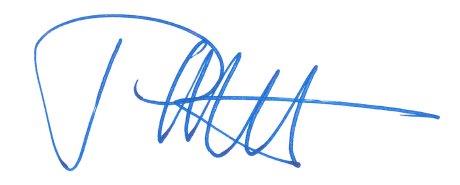 Robert SturzeneggerAbteilungsleiter Tiefbau und WerkeSchadensmeldung infolge SchneeräumungPersönliche AngabenSchadensmeldung infolge SchneeräumungEreignisSchadensmeldung infolge SchneeräumungBilder Hiermit bestätige ich, dass die Angaben korrekt sind.Ort, Datum:  Gemeindeverwaltung BaumaTiefbau und WerkeGublenstrasse 328494 BaumaTelefon 052 397 70 31E-Mail tiefbauwerke@bauma.chWebsite bauma.chPersönliche AngabenPersonalien (Anrede, Vorname, Name)Adresse (Strasse und Hausnummer, PLZ / Ort)Kontaktdaten (Mobile, Telefon, E-Mail)Bankangaben (IBAN, Bank, Kontoinhaber/in)Ort und ZeitangabeGenaue Schilderung des SachverhaltesWer trägt an diesem Ereignis die Schuld? Warum?Zeugen des Ereignisses